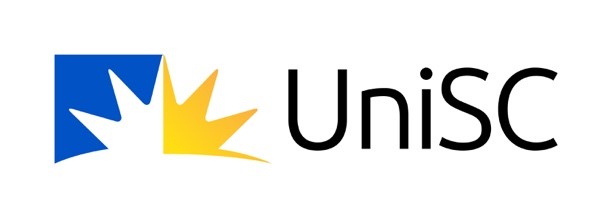 {Thesis Title}: {Subtitle}{Candidate's full name}{Candidate’s academic degrees}A thesis submitted for the degree of Doctor of Philosophy {Master of…} atThe University of the Sunshine Coast in {year}{Name of the enrolling unit}{Name of the research centre, if applicable}AbstractStart this section on a new page.The abstract should outline the main approach and findings of the thesis and must be between 300 and 800 words.Declaration by author(All candidates to reproduce this section in their thesis verbatim)This thesis is composed of my original work, and contains no material previously published or written by another person except where due reference has been made in the text. I have clearly stated the contribution of others to my thesis as a whole, including statistical assistance, survey design, data analysis, significant technical procedures, professional editorial advice, financial support and any other original research work used or reported in my thesis. The content of my thesis is the result of work I have carried out since the commencement of my higher degree by research candidature and does not include a substantial part of work that has been submitted to qualify for the award of any other degree or diploma in any university or other tertiary institution. I have clearly stated which parts of my thesis, if any, have been submitted to qualify for another award.I acknowledge that an electronic copy of my thesis must be lodged with the University Library and, subject to the policy and procedures of The University of the Sunshine Coast, the thesis be made available for research and study in accordance with the Copyright Act 1968 unless a period of embargo has been approved by the Dean of Graduate Research. I acknowledge that copyright of all material contained in my thesis resides with the copyright holder(s) of that material. Where appropriate I have obtained copyright permission from the copyright holder to reproduce material in this thesis and have sought permission from co-authors for any jointly authored works included in the thesis.Publications included in this thesisStart this section on a new page.If you choose to include publications as part of your thesis as described in UniSC policy (Higher Degree by Research Thesis Format - Guidelines) use this section to detail accepted or in press publication/s using the standard citation format for your discipline. Papers submitted for publication and awaiting review should appear in the next section, Submitted manuscripts included in this thesis.On the page immediately preceding the chapter that includes your publication, in no more than one (1) page, describe your contribution to the authorship if you are not a sole author. In describing your contribution, you must satisfy the University’s authorship policy (Authorship and Dissemination of Research Findings - Procedures). Authorship is based on having made a substantive contribution to at least one, and usually more than one, of the following activities:conception and design of the project;analysis and interpretation of the research data on which the publication is based;drafting significant parts of the publication or critically reviewing it so as to contribute to the interpretation.As an author, you must have participated sufficiently in the publication to take public responsibility for at least that part of the work that you contributed.It may be useful to refer to specific parts of the methods, analyses, results, or discussion to illustrate your contribution to the paper.If you have not included any of your publications in the thesis then state “No publications included”.Submitted manuscripts included in this thesisList manuscript/s submitted for publication here. As described above for Publications included in the thesis, on the page immediately preceding the chapter that includes the submitted manuscript, in no more than one (1) page, detail your contribution to the authorship if you are not the sole author. If you have no submitted manuscripts from your candidature then state “No manuscripts submitted for publication”.Other publications during candidatureList other publications arising during your candidature using the standard citation format for your discipline. Divide your publications into sub-sections as appropriate in your discipline e.g. peer-reviewed papers, book chapters, conference abstracts. Papers submitted for publication and awaiting review are not considered publications and cannot be included in this section.If you have no publications from your candidature then state “No other publications”.Contributions by others to the thesis List the significant and substantial inputs made by others to the research, work and writing represented and/or reported in the thesis. These could include significant contributions to: the conception and design of the project; non-routine technical work; analysis and interpretation of research data; drafting significant parts of the work or critically revising it so as to contribute to the interpretation. If no one contributed significantly then state “No contributions by others.”Statement of parts of the thesis submitted to qualify for the award of another degreeThe thesis must be comprised only of research undertaken while enrolled in the HDR program unless otherwise approved by the Dean, Graduate Research in advance of submission.If you have been given permission to include your previous work that has been used towards another degree, you must list the relevant parts of the thesis that incorporates this work including, the degree name, year and institution, and the outcome of the submission of material. If no parts of the thesis have been submitted in this way then state “No works submitted towards another degree have been included in this thesis”.Research Involving Human or Animal Subjects All research involving human or animal subjects requires prior ethical review and approval by an independent review committee. At UniSC, the relevant committee for research involving human subjects is the Human Research Ethics Committee and the relevant committee for research involving animal subjects is the relevant Animal Ethics Committee.  Please provide details of any ethics approvals obtained including the ethics approval number and name of approving committees. A copy of the ethics approval letter must be included in the thesis appendix.If no human or animal subjects were involved in this research please state:“No animal or human subjects were involved in this research”.AcknowledgementsStart this section on a new page.Acknowledgements recognise those who have been instrumental in the completion of the project.  Financial supportStart this section on a new page.If you are the recipient of an Australian Government Research Training Program (RTP) scholarship (stipend and/or tuition fee offset), you are required to acknowledge this contribution. Please include the text below:‘This research was supported by an Australian Government Research Training Program Scholarship’If you received any other financial support for your project, you are also required to acknowledge the funding body/bodies in this section.If no financial support provided then state ‘No financial support was provided to fund this research’.KeywordsMaximum 10 words; use lower case throughout, separating words/phrases with commas. For example: word, word, word, word, word, word, wordAustralian and New Zealand Standard Research Classifications (ANZSRC) Provide data that links your thesis to the disciplines and discipline clusters in the Federal Government’s Excellence in Research for Australia (ERA) initiative.Allocate the thesis an Australian and New Zealand Standard Research Classifications (ANZSRC) codes at the 6 digit level and include the descriptor. Example:ANZSRC code: 060101, Analytical BiochemistryFields of Research (FoR) ClassificationAllows for categorisation of the thesis according to the field of research. Allocate the thesis a maximum of 2 Fields of Research (FoR) Codes at the 4 digit level and include the descriptor. Example:FoR code: 0601, Biochemistry and Cell BiologyFoR code: 0699, Other Biological SciencesRemainder of the thesis should be in the following orderDedications (if applicable)Table of ContentsList of Figures & TablesList of Abbreviations used in the thesisMain text of the thesisBibliography or List of ReferencesAppendices